Powiatowy Konkurs Poezji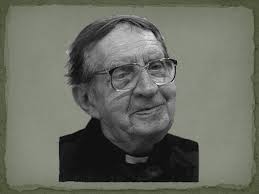 ks. Jana TwardowskiegoŚpieszmy się kochać ludzi…                      XIX edycjaRegulaminCele i założenia konkursu: Popularyzacja poezji ks. Jana Twardowskiego. Rozwijanie wyobraźni i zdolności literackich. Rozbudzanie zainteresowania twórczością ks. Jana Twardowskiego. Uczestnicy konkursu i organizatorzy:Konkurs  przeprowadzany  jest  corocznie. W bieżącym roku odbędzie się 21 marca o godz. 900.Uczestnikami konkursu są uczniowie szkół podstawowych z terenu powiatu limanowskiego.Organizatorem konkursu jest Zespół Szkolno – Przedszkolny w Laskowej; Szkoła Podstawowa 
im. Św. Józefa w Krosnej oraz Gminny Ośrodek Kultury Sportu  i Turystyki w Laskowej.Konkurs odbywa się w Gminnym Ośrodku Kultury Sportu  i Turystyki w Laskowej.   Honorowy patronat nad konkursem objął  Mieczysław Uryga – Starosta Limanowski.Zasady uczestnictwa w konkursie:Konkurs jest dwuetapowy:I etap – szkolny - eliminacje szkolne przeprowadzane są w szkołach właściwych dla Uczestników. 
W klasach 4 – 8 komisje szkolne wyłonią dwóch uczniów (1 z klas 4 – 6 i 1 z klas 7 – 8), którzy będą reprezentować szkołę w konkursie powiatowym.II etap – powiatowy – w finale powiatowego konkursu mogą wziąć udział laureaci wyłonieni na drodze eliminacji szkolnych. Konkurs jest przeprowadzany w 2 kategoriach wiekowych:- kategoria I   – klasy 4 - 6 - kategoria II  – klasy 7 – 8W I kategorii udział bierze 1 uczeń z klas 4-6  szkoły podstawowej.W II kategorii 1 uczeń z klas 7-8 szkoły podstawowej.Zgłoszenia uczestników do konkursu należy przysłać do 14 marca 2024 r. na załączonej do Regulaminu karcie zgłoszenia za pośrednictwem poczty elektronicznej: malgorzata.oleksy@cyberia.plKażdy uczestnik oraz jego rodzic/opiekun prawny zobowiązany jest, aby zapoznać się 
z Klauzulą informacyjną oraz mają obowiązek podpisać Zgodę na przetwarzanie wizerunku ucznia 
w ramach realizacji Powiatowego Konkursu Poezji ks. Jana Twardowskiego Śpieszmy się kochać ludzi…
( dokumenty dołączono do Regulaminu).Uczestnicy przygotowują interpretację jednego dłuższego tekstu księdza Jana Twardowskiego – wiersza lub prozy (z wyjątkiem wiersza Śpieszmy się kochać ludzi…).Uczestnik   nie    może    przystąpić    do   konkursu    z   repertuarem,   który  prezentował w poprzednich edycjach.Łączny czas prezentacji utworu:-  dla I kategorii: 2 - 3  minuty- dla II kategorii: 3 - 4  minuty.Sposób wyłaniania zwycięzców:Finał konkursu odbywa się w obecności wszystkich zainteresowanych jego przebiegiem.Jury konkursu składa się  z czteroosobowej niezależnej komisji.Od decyzji jury nie przysługuje odwołanie.Uczestnicy oceniani są według następujących kryteriów:- dobór  repertuaru  mieszczący  się  w  formule  konkursu i dostosowany do wieku uczestnika,- interpretacja utworu,- ogólny wyraz artystyczny,-  przy ocenie nie uwzględnia się gestykulacji, rekwizytów i przebrań recytujących.Zwycięzcami Powiatowego Konkursu Poezji ks. Jana Twardowskiego Śpieszmy się kochać ludzi… zostaną uczestnicy, którzy  uklasyfikują się na miejscach  I – III w każdej kategorii wiekowej.Nagrody konkursowe:Miejsca I – III w każdej kategorii otrzymują atrakcyjne nagrody.Uczestnicy mogą też otrzymać wyróżnienia.Każdy uczestnik konkursu otrzymuje specjalny dyplom uczestnictwa i upominek – niespodziankę. Życzymy powodzenia!